药物临床试验专业信息展示    （一）脾胃病科1、基本介绍南京市重点学科，科室底蕴深厚，秉承傅宗翰、谢昌仁两位国医大师衣钵，中医特色浓厚，对消化系统常见疾病如幽门螺杆菌感染、慢性萎缩性胃炎、溃疡性结肠炎、肠易激综合征、肝硬化等的诊疗、调理具有丰富的经验和中医药特色，对于急难重症也有较好的应急处理能力。自制青陈合剂、楂曲合剂、润肠通便口服液、溃结灌肠液、加味青蒲饮等多种专科制剂，受到广泛好评。目前开展的中医药特色技术如镇痛胃镜技术、中药灌肠治疗慢性溃疡性结肠炎、中药治疗功能性胃肠病等技术均达先进水平。科室目前开设普通门诊1间，专家门诊1间，慢性萎缩性胃炎专病和炎症性肠病专病门诊各1间。拥有床位45张，年门诊量达43000余人次，住院人数1200余人次。该科技术力量雄厚，主任中医师2人，副主任中医师4人，主治医师5人，住院医师4人，副主任护师1人。其中医学博士1名,医学硕士10名，均为业务骨干，具有多年临床工作经验。科室现有仪器设备25件，其中专业仪器设备包括OLYMPUS CV-290内镜、FUJINON消化内镜、PENTAX内窥镜各1台，13C尿素酶Hp呼气试验检测仪1台、高频电外科系统（手术电刀设备）1台、氩气刀1台，急救设备包括多功能心电监护仪5台、微量注射泵及静脉输液泵9台、GE CARDIOSERV 除颤仪1台、心电图机1台等。能开展的消化内镜诊疗技术有：胶囊内镜、小肠镜检查及镜下治疗，内镜下粘膜切除术（EMR）、多环黏膜套切术(EMBM)、内镜下粘膜剥离术（ESD）、粘膜下肿瘤挖除术（ESE）、隧道技术挖除食管粘膜下病变（STER）、经内镜逆行性胰胆管造影术（ERCP）、食管静脉曲张治疗（包括套扎、硬化和组织胶治疗）等。同时能开展中药灌肠治疗溃疡性结肠炎、慢性虚寒型脾胃疾病的冬病夏治、中医内外治结合调理慢性脾胃病等专科技术。脾胃病科拥有较强的科研能力。科室完成及在研多项省市级科研课题，并曾获南京市科技进步奖。人员信息主要研究者风采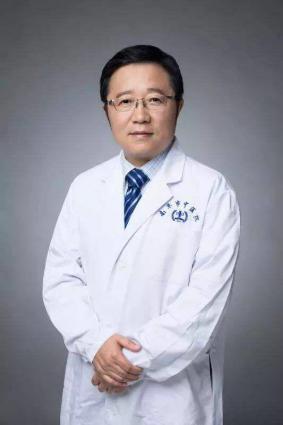 姓名：金小晶职称：主任中医师个人简介：脾胃病科主任，主任中医师、教授、南京市市级名中医、硕士生导师。现任中华中医药学会脾胃分会委员，江苏省中医药学会肝病专业委员会副主任委员，江苏省中西医结合学会消化专业委员会常委，南京中医学会脾胃分会主任委员，南京市“中青年行业技术学科带头人”。长期从事消化系统疾病的中西医结合诊治和研究工作。为傅宗翰先生关门弟子，在治疗思路和方法上深得先生真传，长期注重中医消化临床相关研究，曾主持多项课题，培养研究生20余人，发表论文多篇。擅长诊治：擅长中西医结合诊治慢性胃炎、胃食管反流病、炎症性肠病等消化系统疾病，对消化道肿瘤、自身免疫病等疑难杂症的中医诊治及慢性脾胃病、亚健康状态的膏方调理有丰富经验。发表文献：《反流性食管炎与情志因素关系探讨》《电针配合耳穴贴籽按压干预胃镜检查反应临床观察》《中药复方抗幽门螺杆菌感染动物实验研究进展》《幽门螺杆菌感染相关性胃病的中医研究进展》《中药联合三联疗法对幽门螺杆菌的根除率以及再感染的影响》《口腔幽门螺杆菌感染对胃幽门螺杆菌根除及预防的研究》《中药+质子泵抑制剂:根除幽门螺杆菌治疗的新方案探讨》（二）肛肠科1、基本介绍南京市中医院肛肠科1956年由我国著名中医肛肠病专家、“丁氏肛肠”第八代传人原中国中医药学会肛肠分会会长丁泽民教授创建，1994年由国家中医药管理局正式定名为“全国中医肛肠专科医疗中心”；2001年成为“国家中医药管理局重点学科”、“‘十五’国家中医药管理局中医重点专科”、“江苏省‘135’重点学科”；2006年获得‘十一.五’国家中医药管理局中医重点专科，同年成立南京结直肠病研究所，南京肛肠医院。2007年创刊《中西医结合结直肠病学》杂志，建立一个中西医结合结直肠病临床和科研的交流平台。2009年9月成立南京结直肠病研究所盆底疾病中心。2011年又被评为新一轮国家中医药管理局“十二.五”重点专科。2018年获批国家区域中医诊疗中心。2005年被国家食品、药品监督局批准为药物临床试验机构——中医肛肠专业，是国家中医药管理局肛肠医师培训基地。肛肠中心集医疗、教学、科研、信息为一体，肛肠中心共设有5个病区，本部4个病区，300张病床；另设河西分部55张床位。病区病房均有中央空调、卫生间等设施，设立单独的肛肠换药室、危重病抢救治疗室、中医治疗室、宣教室等，全年可收治住院患者数近12000余人次。本部设有专科手术室、研究室、肠镜室、排便障碍治疗室、腔内B超室、并开设肛肠科门诊及便秘、儿童肛门病、高位复杂性肛瘘、排便障碍性疾病、造口、炎症性肠病等6个专病门诊。拥有先进的超声肠镜、电子肠镜、消化道动力检测仪、腔内超声仪、盆底神经电生理检测及诱发电位仪等专科专用设备。肛肠中心拥有床位300张，科室目前开设普通门诊13间，专家门诊6间，专病门诊4间。其中床位使用率大于90%，显效治愈率达90-98%，治愈率98.8%。现在以治疗肛门疾病为主的基础上，逐步开展了出口梗阻性便秘、大肠肿瘤、大肠炎性疾病、小儿肛肠畸形等49类67种肛肠疾病诊治。其中环状混合痔分段齿形结扎疗法、高位复杂性肛瘘的综合诊治、排便障碍性疾病的肛管直肠压力测定、排粪造影、盆底肌电图、结肠传输试验诊断新技术、便秘中西医结合治疗、溃疡性结肠炎的综合诊治等处于国内先进水平。肛肠中心具有较强的学术科研能力，丰富的医疗管理经验和合理的人才梯队。该中心共有医护人员94人，医生36人，护师58人。其中主任医师9人，副主任医师15人，主治医师5人，住院医生7人。拥有博士7名（在读1名），硕士13名，本科及专科16名。博士生导师1名，硕士生导师7名。护理人员中有副主任护师1人，主管护师14人，护士43人。有本科学历的有22人。肛肠中心拥有一批具有丰富临床教学经验的师资力量，担负着培养博士生、硕士生及国家级、省级肛肠进修班和继续教育项目，还担负南京中医药大学肛肠专科临床实习和研究生课程的教学任务。近五年来，肛肠中心围绕主攻方向“便秘的基础与临床研究”、“高位复杂性肛瘘诊治规范”、“慢性非特异性溃疡性结肠炎的中西医结合诊治”获得各类科研项目34项，经费一千余万元。开展、引进新技术项目18项，获部省科技进步奖4项，南京市科技进步奖7项，省卫生厅新技术引进奖2项。具有国内领先、国际先进项目4项。目前在研部、省及市级课题9项。获得专利13项，新产品证书2项。近5年来，肛肠中心在国内外杂志上发表论文213篇，其中SCI 11篇，出版专著或科普类书10部。人员信息主要研究者风采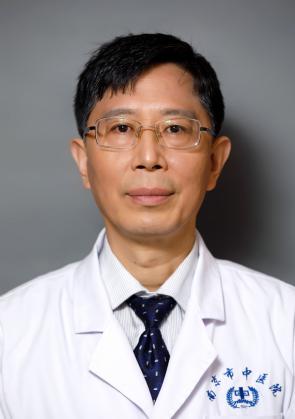 姓名：江滨      职称：主任医师个人简介：世界中医药学会联合会盆底医学专业委员会常务理事、肛肠专业委员会理事。中国中西医结合学会大肠肛门病专业委员会委员、腔镜内镜影像专家组、MDT专家组委员。中国中医药研究促进会肛肠分会理事。全国中医药高等教育学会临床教育研究会肛肠分会理事。江苏省中西医结合学会肿瘤专业委员会副主任委员。江苏省中西医结合学会大肠肛门病专业委员会常务委员。南京中医药大学博士生导师。江苏省333人才培养工程第三层次人员，江苏“六大人才高峰”第十二批高层次人才。临床研究关注结直肠肿瘤、排便障碍性疾病（便秘，肛门失禁，直肠脱垂）的微创外科治疗、组织工程在临床中的应用。撰写论文60余篇，SCI收录9篇。参编论著2部，译著2部。主持省市课题9项。中美合作研究项目1项，参与课题十余项。获得科技进步奖3项。擅长诊治：擅长结直肠肿瘤和功能性疾病（便秘、肛门失禁、盆底疾病、直肠脱垂、炎性肠病）的微创手术治疗。肛门病（痔、肛瘘、肛裂）的诊治。在国内首次用腹腔镜回直吻合分流手术治疗结肠慢传输便秘，取得良好效果。在我院率先独立开展腹腔镜盆底疝修复术，腹腔镜直肠脱垂固定术，腹腔镜结肠穿孔修补术，手助腹腔镜全结肠直肠肛门切除术，结腸癌肝转移联合脏器切除术，括约肌间入路内口挂线加脓腔对口引流术治疗马蹄形肛周脓肿。发表文献：《直肠全层脱垂的腹腔镜下治疗》《Tumor-Infiltrating Immune Cells: Triggers for Tumor Capsule Disruption and Tumor Progression?》《Cell Budding f rom Normal Appearing  Epithelia: A Predictor of Colorectal Cancer Metastasis ?》《Tube-Like Structures with Co-Expression of D2-40 and CD34: Newly Formed Vasculatures?》《结肠慢传输型便秘外科治疗现状与思考》《腹腔镜回肠直肠侧侧吻合分流术治疗顽固性结肠慢传输型便秘的临床研究》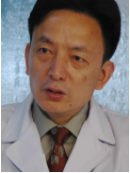 姓名：王业皇          职称：主任医师个人简介：江苏省名中医，南京市中医院肛肠科主任中医师，南京武警医院首席专家，教授，硕士生导师。现任中华中医药学会肛肠分会副主任委员、世界中医药学会联合会肛肠专业委员会副会长、全国肛肠学术带头人，国家135医学重点学科带头人。曾被国家劳动人事部、总政治部授予“有突出贡献的中青年专家”称号，享受国务院政府特殊津贴。曾师从丁泽民先生、并曾赴日本帝京大学研修，创立了中西结合痔病微创治疗诊治路径，后路IVS吊带加桥式修补治疗盆底功能障碍性疾病所致的便秘的新方法。撰写了《肛肠科疾病中医治疗全书》、《丁泽民老中医学术思想与证经验研究》等专著。擅长诊治：擅长运用中医及中西医结合的方法诊治肛肠科常见病及疑难病，特别是对环状痔、高位复杂性肛瘘、顽固性便秘、直肠脱垂、炎性肠病、肛门功能障碍性疾病、肛门大肠肿瘤等的诊治有较丰富和独特的经验。发表文献：《王业皇手术治疗高位肛瘘的临床经验探析》《王业皇运用升阳举陷法辨治肛肠科疾病经验采撷》《王业皇辨治功能性肛门直肠痛的经验撷英》《王业皇运用风药治疗功能性肛门直肠痛经验拾粹》《王业皇教授治疗肛门坠胀临证经验探析》《王业皇教授切开挂线术治疗高位蹄铁形肛瘘的手术经验和技巧》《丁氏痔科关于高位复杂性肛瘘术后管理的经验》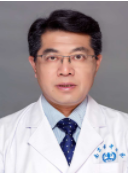 姓名：刘飞职称：主任中医师个人简介：南京市名中医，肛肠科主任，南京市非物质文化遗产“丁氏痔科医术”代表性传承人，全国中医肛肠学科名专家。作为肛肠科学科负责人之一，多年以来为学科建设与发展做出较大贡献，在充分继承发扬祖国传统医学的特色优势基础上，不断深化开展中医传统学科的现代化建设，构建了较为完善的学科建设与发展思路和框架，开展了与国内外广泛的学术交流，人才梯队建设也不断提升。近年来，肛肠科在医疗、教学、科研等方面均取得了长足的进展，各个亚专业研究方向齐头并进，学科综合实力局全国领先地位，先后获得了省市及国家的重点专科、重点学科、临床研究中心、国家中医专科区域诊疗中心等称号。擅长诊治：擅长结直肠肿瘤和功能性疾病（便秘、肛门失禁、盆底疾病、直肠脱垂、炎性肠病）的微创手术治疗。肛门病（痔、肛瘘、肛裂）的诊治。在国内首次用腹腔镜回直吻合分流手术治疗结肠慢传输便秘，取得良好效果。在我院率先独立开展腹腔镜盆底疝修复术，腹腔镜直肠脱垂固定术，腹腔镜结肠穿孔修补术，手助腹腔镜全结肠直肠肛门切除术，结腸癌肝转移联合脏器切除术，括约肌间入路内口挂线加脓腔对口引流术治疗马蹄形肛周脓肿。发表文献：《经肛门内镜微创手术治疗直肠肿瘤30例分析》《三维腔内超声检查在直肠肿瘤经肛门内镜微创手术前分期诊断中的应用价值》《微卫星不稳定性检测在遗传性非息肉病性结直肠癌家系遴选中的作用》《中医挂线疗法在肛周脓肿治疗中的应用》《坏死性筋膜炎的临床特征及其处理》《女性会阴缺损伴直肠阴道瘘、排便失禁的外科处理》《磷酸钠灌肠剂用于肛肠外科手术前的肠道准备》《TEM与腔镜治疗中上段早期直肠癌临床比较》《微卫星标志BAT-26、BAT-25在遗传性非息肉病性结直肠癌中的变异特征及临床意义》《拔根塞源法结合微创技术治疗高位复杂性肛瘘的临床疗效分析》（三） 妇科1，基本介绍妇科创建于建院初期，早在五、六十年代，即有金陵妇科界名医坐诊。现为国家中管局重点专科。科室设有病床50张，4个门诊诊室、2个专家门诊诊室、阴道镜室、B超室、中医治疗室、盆底功能障碍诊治室、计划生育手术室、妇科门诊手术室、留观休息室。专科设备先进，现有宫腔镜、腹腔镜及阴道镜，并配有数字化显像系统，以及经腹壁、经阴道B超等先进的医疗设备。拥有一支学历层次较高、结构较合理的专科人才队伍，其中有全国中医师承指导老师1名、江苏省名中医1名、南京市名中医2名，硕士生导师5名，中高级职称16人。医生均为本科以上学历，其中博士3名，硕士学历占88%，中医专业占88%。科室年门诊量近5万人次，开设了更年期综合征、子宫肌瘤、功血、闭经、先兆流产、慢性盆腔炎、不孕症、痛经、宫颈炎等专病门诊；开展无痛人流术、放取环等计划生育术、微波与聚焦超声治疗宫颈炎、微波治疗尖锐湿疣及盆底功能诊疗治疗盆底功能障碍性疾病，开展阴道镜检查、宫颈LEEP术、宫腔镜检查及治疗术等。病房收治病种达50种，开展宫腹腔镜下的妇科微创手术及经腹或腹腔镜下恶性肿瘤根治术。科室中医特色明显，发展至今在继承中创新，已形成三大稳定的研究方向，分别为绝经前后诸证、盆腔炎、先兆流产的基础与临床研究。每个病种都有相应的诊疗规范、临床路径、院内制剂和课题研究支撑。科室全年住院近1500人次，危重患者100余人次。自制制剂8种，功血饮、益坤饮、消积冲剂、护胎饮广泛应用于临床，效果良好。科室承担南京中医药大学教学、实习工作，香港大学、澳门大学中医药学院临床实习带教工作以及各地区相关专科医师的进修任务，并承担妇科专业相关医学继续教育任务。科室先后承担科研课题10余项，完成课题10余项，目前主持承担在研课题4项。其中国家科技部“十一五”支撑计划中医临床研究课题2项，江苏省中医药局课题5项，南京市科技局课题2项，南京市卫生局重大项目2项。已获江苏省、南京市科技进步奖3项。获国家二类中药新药临床研究批件1项，成果转让1项。获国家专利1项。2011年顺利通过了国家中管局重点专病（更年期综合征）的验收，现已成为中管局重点专科。承担了中管局更年期综合征、盆腔炎性疾病后遗症、先兆流产、功能失调性子宫出血的中医诊疗方案和临床路径的验证工作。2.人员信息主要研究者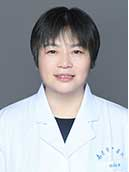 姓名：赵薇           职称：主任中医师   个人简介：主任中医师，硕士，南京中医药大学兼聘教授，硕士生导师，国家级重点中医专科学科带头人。江苏省中医药学会中医分会常务委员，南京中医药学会妇科分会副主任委员，泌尿生殖分会副主任委员。2011年被评为“江苏省优秀中青年中医临床人才”。曾参与省科技厅课题一项，获省科技进步奖三等奖。近年来主持完成江苏省中医药局、卫生局课题各一项，参与卫生局重大、一般课题多项、国内核心期刊发表论文30余篇，参编论著二部。曾多次获省、市优秀论文奖。2000年因参加《功血饮治疗肝肾阴虚型功能失调性子宫出血的临床与药效学研究》，获江苏省科技进步三等奖证书。擅长诊治：擅长不孕症、多囊卵巢综合征、先兆流产、月经失调、痛经、顽固性阴道炎、更年期综合征、宫腔粘连等妇科疾病的诊治，对妇科肿瘤的中药治疗有深入研究。发表文献：《赵薇教授治疗多囊卵巢综合征导致的不孕症经验举隅》《《医学心悟》中关于胎产疾病见证的理论初探》《中西医结合对先兆流产的疗效及对患者妊娠结局的影响》《益肾健脾法治疗早期先兆流产合并亚临床甲状腺功能减退》《谈勇教授治疗多囊卵巢综合征经验介绍》主要研究者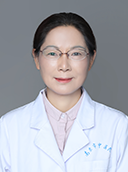 姓名：于红娟职称：主任中医师个人简介：主任中医师，南京市名医，南京中医药大学兼聘副教授，硕士生导师，学科带头人。被评为“江苏省、南京市优秀青年中医工作者”。曾跟随国医大师夏桂成学习中医妇科3年，深得其教诲。从事临床工作近30年，擅长中医、中西医结合诊治更年期综合征、月经不调、盆底功能障碍、不孕症、多囊卵巢综合征等妇科内分泌疾病和疑难杂病。主持参加了多项国家级、省市级科研研究，3次获省、市科技进步奖。发表论文30余篇，主编参编专著5部。现任世界中医药学会联合会盆底医学专业委员会理事，江苏省中医学妇科分会常务委员，江苏省中西医结合学会生殖医学分会委员，南京市中医药学会妇科专业委员会副主任。擅长诊治：擅长中西医结合治疗妇科常见病、多发病的诊治，特别是对内分泌失调引起的，闭经、痛经、不孕症、子宫肌瘤、子宫内膜异位症、更年期综合症等。发表文献：《于红娟教授辨治子宫腺肌症继发痛经经验浅析》《滋肾宁心法在妇科临床的运用》《益气固脱颗粒联合生物反馈电刺激治疗轻中度盆腔器官脱垂临床疗效观察》《对93例轻中度盆腔器官脱垂患者危险因素的回顾性分析》《夏桂成治疗更年期综合征的经验》《“益气提宫方”治疗脾肾两虚型子宫脱垂45例临床观察》主要研究者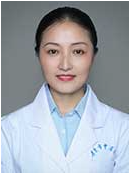 姓名：张艳职称：副主任中医师个人简介：副主任中医师，本科，世界中医药学会联合生殖医学分会理事、江苏省中医结合妇产分会青年委员、南京市中医药学会妇科分会委员。发表数篇核心期刊论文。擅长诊治：擅长急、慢性盆腔炎、先兆流产、各种类型的月经病（包括闭经、功能失调性子宫出血、痛经、排卵期出血）、宫颈相关病变（包括宫颈炎、宫颈上皮内瘤变、宫颈HPV感染）、更年期综合征等的中医药诊疗。发表文献：《隔姜灸联合中医熏蒸干预肩周炎效果的护理研究》《四逆散加味联合保妇康栓治疗气滞血瘀型盆腔炎性疾病后遗症36例的临床观察》（四）骨伤科科室简介江苏省中医重点专科。科室目前分3个病区，各病区分别设有标准病床45张，除常规门诊开放外，还设立有功能检查室、门诊治疗室、研究室及4个专病门诊（肩周疼痛专病门诊、骨质疏松专病门诊、腱鞘炎专病门诊、骨坏死专病门诊）。医院配备DSA、螺旋CT、磁共振等影像检查仪器，骨伤科科内设备先进，有多功能电动牵引床、中药汽疗仪、C臂X光机、椎间孔镜、关节镜、双能x线骨密度仪、肌电图及诱发电位检查仪、周围血管多普勒、32通道术中神经监护系统、CPM关节功能康复机、电动止血带、动力磨钻系统等，还设立有功能检查室、门诊治疗室、研究室、专病门诊等。科内目前有医护人员45人，医师队伍中含高级职称12人（主任医师1人；主任中医师3人，副主任医师4人，副主任中医师4人），中级职称7人，初级职称2人。其中博士4人（2人在读），硕士8人。骨伤科每年门诊量在30000人次左右，年住院人数在1800人次，急诊人数超过8000人。本科传统技术突出，在中医、中西医结合诊治骨伤科疾病方面，处于省内中医界领先地位，在广大群众中享有较高的声望和广泛的影响。在中医方面：本科继承并发扬祖国医学传统，对骨折的治疗以“动静结合、内外兼治、筋骨并重”为原则，采用手法复位、外敷伤药、夹板固定，疗效显著；在颈肩腰腿痛以及软组织扭挫伤的手法治疗上，经验独到，自成体系；自制的外敷药，更是疗效卓著，在省内外享有盛誉。对骨伤科其它顽症痼疾的辨证治疗，也有丰富的经验和良好疗效。在中西医结合方面：我们坚持不断探索进取，取得了良好的治疗效果，特别是老年骨质疏松性骨折及退行性疾病方面，积累了丰富的经验。专科制剂“活血散”、“损伤复元糖浆”、“痹痛合剂”等疗效显著，中药汽浴疗法，采用传统中药和现代技术相结合，对各种颈肩腰腿痛和骨折后期功能恢复疗效卓越。在坚持中医特色的基础上，开展了各种类型创伤骨折内外固定治疗手术；各类畸形矫正手术；髋、膝、肩等人工关节置换手术；关节镜手术；经皮椎体成形手术；椎间孔镜手术；颈椎前、后路，胸、腰椎前路、侧前路及后路的减压、固定、融合等手术。骨伤科拥有较强的教学及科研能力。常年承担南京中医药大学理论教学和实习带教工作，还承担香港大学、澳门科技大学中医药学院临床实习带教工作以及各地区相关专科医师的进修任务，近年来承担江苏省住院医师规范化培训工作，并承担骨伤专业相关医学继续教育任务。科室有南京中医药大学中西医结合专业硕士导师1名，常年承担南京中医药大学中西医结合骨伤科专业硕士研究生培养工作，近5年培养10名硕士研究生并顺利毕业，目前在读硕士研究生7名。近10年骨伤科科研团队，在骨质疏松相关领域，申请并完成省级科研项目2项（LB09083、LZ13108）及市级科研项目1项（YKK08126）,目前在研的有市级科研项目2项及中国博士后科学基金面上项目1项。人员信息主要研究者风采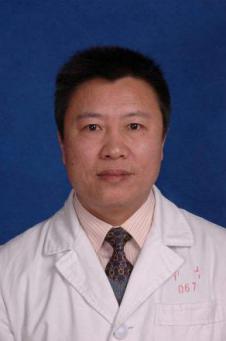 姓名：尹宏                职称：主任医师个人简介：骨伤科主任，硕士生导师，江苏省中医药学会骨伤专业委员会副主任委员，中国中西医结合学会骨科微创专业委员会委员，江苏省中西医结合学会疼痛专业委员会委员，南京医学会骨科专业委员会委员，南京医学会骨质疏松与骨代谢专业委员会委员。擅长诊治：擅长创伤骨折、关节疾病、脊柱疾病的诊断和治疗，各类关节疾病的诊治，擅长各类关节置换和关节镜手术；能够胜任各种类型骨折内固定手术、骨盆手术、颈椎前方和后入路手术、胸腰椎的侧前方和后入路手术、断肢（指）再植手术、淋巴管吻合手术、皮瓣修复手术、骨肿瘤保肢治疗手术等。发表文献：《绝经后骨质疏松妇女骨密度与体质指数、肌肉和脂肪的相关性》《老年女性髋部骨折与DXA骨强度参数的相关性研究》《不同固定体位治疗Colle's骨折合并下尺桡关节损伤的临床研究》《P VP 术中骨水泥注射位点与其血管性渗漏及疗效相关性研究》《口服与骨折局部应用淫羊藿对骨质疏松大鼠骨折愈合的影》《Calcium phosphate cement/epimedium composite materials for improving fracture healing of osteoporotic rats》《Dynamic stabilization versus rigid fusion for lumbar degenerative diseases》姓名：钱卫庆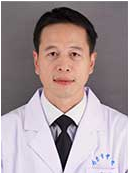 职称：副主任医师个人简介：骨伤科副主任，博士后，南京中医药大学硕士生导师，副主任医师，曾在南加州大学、东京医科大学及德国杜塞尔多夫大学学习。师从著名脊柱专家杨惠林教授及北美脊柱协会主席Jeffery Wang教授。现任中华中医药学会精准分会委员，江苏省中西医结合学会脊柱专业青年委员，南京医学会骨科专科分会青年委员，南京市医学会骨科分会脊柱学组委员。获多项国家级专利，负责十余项国家级及省市级课题，在国内外核心期刊上发表论文20余篇。擅长诊治：擅长颈椎病、腰椎间盘突出症、椎管狭窄、脊柱骨折、畸形的微创及传统中西医结合治疗。发表文献：《Pedicle screw-based dynamic stabilisation systems versus pedicle scerw-based rigid fusion system for lumbar degenerative diseases》《Calycosin, a Phytoestrogen Isoflavone, Induces Apoptosis of Estrogen Receptor-Positive MG-63 Osteosarcoma Cells via the Phosphatidylinositol 3-Kinase (PI3K)/AKT/Mammalian Target of Rapamycin (mTOR) 》《Secretome analysis of rat osteoblasts during icariin treatment induced osteogenesis》（五）脑病科科室简介脑病科成立于1998年11月24日。目前是国家中医药管理局十一五中医重点专科（脑病）、中医脑病重点专科协作组副组长单位、中医药重点学科协作建设单位、江苏省中医重点专科、江苏省中医示范专科、南京市中医重点专科、江苏省中医药学会脑病专业委员会主委单位、全国颅内血肿微创清除技术协作单位、南京市中医重点专科建设单位。2006年被SFDA批准为国家药物临床试验机构（脑血管专业）。现有卫技人员83人，执业医师32人，其中高级技术职称13人，中级职称14人。脑病科现有床位190张，设有普通病房、重症监护病房、脑血管介入检查治疗室、专业康复训练室、高压氧舱、脑功能检查室等。脑病科下设内科组、重症监护急救组、介入检查及治疗组、脑外科组、综合康复组、专科检查组、护理组等7个专业小组，多头并进。主要专科设备有DSA、西门子全身CT机，高压氧舱、经颅彩色多普勒血流测定仪、脑电图/脑地形图仪、血液流变测定仪、呼吸机、除颤仪、神经网络治疗仪、微创钻颅血肿引流设备等，并拥有较为齐全的现代康复医疗设备。医疗设备总价值约850万元。近年来大力开展脑血管病介入检查及治疗工作，较大幅度地提高了脑血管病的诊疗水平，先后开展脑梗死静脉溶栓、脑血管病检查（DSA），支架成形术，脑动脉取栓术，脑动脉瘤弹簧栓塞术等。脑外科组开展脑出血微创颅内血肿清除术及去骨瓣减压颅内血肿清除术、颅脑外伤手术、蛛网膜下腔出血脑脊液置换疗法和腰大池引流术等。重症监护急救组（室）下设床位7张，拥有配套齐全的监护急救设备，年收治及周转病人400余例次，从根本上保证了脑病科病人的安全收治。综合康复治疗组从充实、优化康复团队，购置、更新康复设备，扩大康复治疗病种、规范康复医疗方案等着手，综合康复水平有了进一步提高，保证了脑病科病人的综合康复治疗。脑病科拥有较强的教学及科研能力。中心承担南京中医药大学教学、实习工作，并承担香港大学、澳门大学中医药学院临床实习带教工作以及国际针灸培训任务，部分国家和地区相关专科医师的进修任务；国家中医脑病专业相关医学继续教育任务。近年来，获省科委（省科技厅）科技进步三等奖1项、省卫生厅“医疗新技术推广成果奖”二等奖1项、南京市卫生局医学科技进步二等奖3项。参与国家973及“十一五”攻关课题3项；承担省级科研课题4项（省科委1项、省中管局2项、省教委1项），市级科研课题4项。近3年在在核心期刊或SCI收录的围绕本专科优势病种论文数70余篇。2、人员信息3、主要研究者风采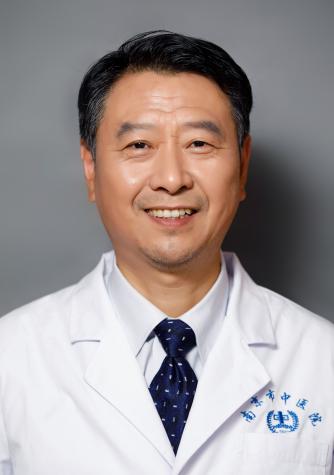 姓名：赵杨职称：主任医师个人简介：担任江苏省中医药学会脑病专业委员会副主任委员；南京市中医药学会脑病专业委员会主任委员；南京中医药学会第四届青年专业委员会秘书，曾协助上级主管部门举办多次省级及国家级继续教育学习班，为我省中医、中西医结合脑病的发展其了一定的推动作用。开展临床科研及教学工作，并制定了脑病中心发展的总体目标：（1）建立和健全从急救、治疗（含内外科结合治疗、中西药结合治疗等）到康复的救治体系，整体治疗达到国内同级中医院领先水平；（2）形成临床治疗与药物开发和基础研究相结合的脑血管病研究治疗中心；（3）成为中医脑血管病治疗与研究的人才培养基地 擅长诊治：擅长脑血管病的中西医诊治及介入治疗。紧紧围绕“一突出、二介入、三结合”：即突出中医特色，中风早期康复介入，脑血管造影、支架术的介入；针灸与中药结合，急救与康复结合，中医与西医结合。发表文献：《温肾养肝方治疗帕金森病非运动症状30例临床研究》《Echinacoside’s nigrostriatal opaminergic protection against 6-OHDA-Induced endoplasmic reticulum stress through reducing the accumulation of Seipin》《赵杨教授治疗帕金森便秘之经验》《肉苁蓉颗粒剂对帕金森病大鼠模型黑质纹状体多巴胺能神经元的保护作用研究》《从肾论治帕金森病的思路与实践》《中医药治疗帕金森病非运动症状的临床研究进展》《炎性反应与帕金森病的研究进展》（六）心血管科科室简介心血管科为国家中医药管理局“十二五”重点专科建设单位、南京市中医重点专科。病区核定病床100张，实际可开放病床106张,开设冠心病、高血压等专病门诊。年门、急诊量近4万人次，年收治病人近2000人次。科室拥有CCU监护病区（10张病床）、配套抢救设施与各类急救药物，拥有心电中央监护系统、遥测心电监护仪、除颤仪、心电血压监护仪、心电图机、临时起搏器、 24小时动态血压仪、床边心脏超声仪，床旁快速心肌损伤标记物测定仪，吸引器、呼吸睡眠检测仪，气压治疗仪，血糖检测仪等医疗设备。常规行冠脉造影检查、经皮冠状动脉支架植入术，床旁临时起搏器植入术，永久起搏器植入术，电生理检查及射频消融术。科室由中医、西医、中西医结合专业人员构成合理的学术梯队，所有医师均具有本科以上学历，其中医学博士6人、医学硕士7人；主任医师、教授3人，副主任医师、副教授4人，主治医师、讲师4人，副主任护师1人，主管护师1人。南京中医药大学内科心血管专业博士研究生导师1人、硕士研究生导师3人。心血管科具有较丰富的治疗心血管疾病的经验及临床应急综合实力，对心血管系统的多发病、常见病及疑难危重患者能做到及时正确的诊断及治疗。较早地开展了急性心肌梗死的溶栓治疗，尤其近年来开展了冠心病的介入诊断及治疗措施，能开展冠状动脉造影术、经皮冠状动脉腔内成形术及支架置入术，极大地提高了冠心病的诊断正确率及治疗有效率。心血管科将传统中医理论与现代医学相结合，研制出多种治疗心血管疾病有效的中药自制制剂，如桑蒺合剂、冠心V号合剂、宁心痛颗粒和稳心律合剂等均有良好临床疗效。近5年来全科主持国家自然科学基金项目、国家973计划分课题、部（省）级、厅（局）级、市级等各级科研课题近20项，获省市级科技进步奖、优秀论文奖等近10项，获国家发明专利2项，发表论文近80篇，主编、副主编、参编医学专著10余部。科室承担南京中医药大学课堂教学、临床实习带教工作，还承担香港大学、澳门科技大学中医药学院临床实习带教工作以及各地区相关专科医师的进修、培训任务，并承担心血管专业相关医学继续教育任务。已培养南京中医药大学心血管内科专业博士研究生4名、硕士研究生30余名毕业。2、人员信息3、主要研究者风采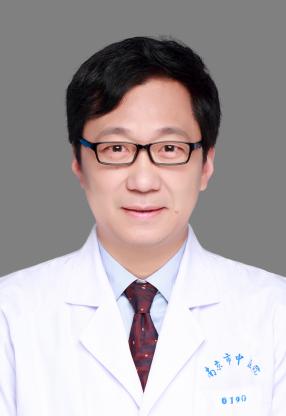 姓名：顾宁职称：主任中医师个人简介：主任医师，教授，医学博士，博士研究生导师，硕士研究生导师，南京市名中医，南京市有突出贡献中青年专家，江苏省“六大人才高峰”高层次人才培养对象，全国百名杰出青年中医，南京市卫生青年人才第一层次培养对象，中华中医药学会“科技之星”。担任中华中医药学会心病分会常务委员、中华中医药学会内科分会委员、中华中医药学会络病分会委员、世界中医药学会联合会心血管专业委员会理事、世界中医药学会联合会内科分会理事、中国中西医结合学会心血管专业委员会血脂异常与动脉粥样硬化专业组委员、江苏省中医药学会心系疾病专业委员会副主任委员、江苏省中西医结合学会心血管专业委员会常务委员、江苏省中医药学会络病专业委员会常务委员、南京中医药学会心系疾病专业委员会主任委员等社会兼职。为国家教育部优秀博士论文评审专家、江苏省科技厅科技评审专家、南京市科学技术委员会科技评审专家。曾在上海复旦大学附属中山医院（上海市心血管病研究所）心内科进修学习、及东南大学附属中大医院心脏介入中心进修学习。曾获江苏政府留学奖学金、江苏卫生国际交流支撑计划资助赴澳大利亚、美国等医疗机构与高等学府研修。擅长诊治：擅长中医药及中西医结合治疗冠心病、高血压、心力衰竭、心律失常、血脂异常等心血管系统疾病，以及中医体质辨识、亚健康调治、中药膏方辨治等。发表文献：1《PTPRO Promotes Oxidized Low-Density Lipoprotein Induced Oxidative Stress and Cell Apoptosis through Toll-Like Receptor 4/Nuclear Factor κB Pathway》2 《Prevention of AMI Induced Ventricular Remodeling: Inhibitory Effects of Heart-Protecting Musk Pill on IL-6 and TNF-Alpha》3《Gualoupi (Pericarpium Trichosanthis) injection in combination with convention therapy for the treatment of angina pectoris: a Meta-analysis》4《Salidroside Suppresses HUVECs Cell Injury Induced by Oxidative Stress through Activating the Nrf2 Signaling Pathway》5《针刺结合西药干预对不同心肌梗死溶栓危险分层不稳定型心绞痛患者血瘀证临床》6《清肝化痰方药干预高血压病患者免疫与炎性反应的研究思路与实践探索》7《化湿降浊方对慢性心力衰竭患者合并高尿酸血症的干预作用》8《TLR4Asp299Gly(rs4986790) polymorphism and coronary artery disease:a meta-analysis》（七）内分泌科1、科室简介  内分泌科成立于2004年，是江苏省内中医院中成立较早的内分泌专科之一，现为南京市中医重点专科，全国糖尿病健康教育管理认证单位，长三角脉管病联盟成员单位，南京市中医院糖尿病足一体化管理平台组长科室。科室现已发展形成糖尿病足中医特色多专业一体化诊疗平台和糖尿病肾病、糖尿病足、糖尿病周围神经病变、糖尿病胃肠病变、糖尿病视网膜病变等6个亚专科齐头并举的专科特色，运用中西医结合诊疗手段诊治内分泌疾病。尤其在糖尿病足治疗方面，形成辨病与辨证相结合，分期与分型相结合，中医与西医相结合，预防与治疗相结合，内科基础治疗与外科介入相结合的多专业一体化诊疗模式。 科室目前开设普通门诊2间，专家门诊1间，糖尿病教育门诊1间。开放病床45张，病区病房均有中央空调、卫生间等设施，设立单独的糖尿病足换药室、危重病抢救治疗室、糖尿病中医治疗室、糖尿病宣教室等、糖尿病足筛查治疗室，全年可收治住院患者数近1000人次以上。近5年来，科室门诊及入院病人数量相对稳定。科室现有胰岛素皮下泵43台，其中美敦力722胰岛素泵5台，动态血糖监测仪（iPRO2）10台，可进行胰岛素皮下持续注射（CSII）和动态血糖监测；科室专设糖尿病足检查室，可独立进行糖尿病感觉阈值测定、四肢多普勒检查，经皮氧分压测定，并专设糖尿病足换药车提供专业糖尿病足换药；科室联合放射科开展糖尿病下肢动脉CTA检查、糖尿病足下肢动脉球囊扩张及支架植入术、下肢静脉造影术等检查，联合检验科除生化检查外，还可常规开展胰岛素及C肽释放试验、胰高血糖素、胰岛素抗体、甲状腺抗体、血栓弹力图及其他内分泌各激素水平监测等及内分泌腺体的影像检查。正在申请进入国家标准化代谢性疾病管理中心（MMC糖尿病管理中心）协作单位管理系统，已经引进体脂检测仪，将配置眼底照相等配套设备。2、人员信息3、主要研究者风采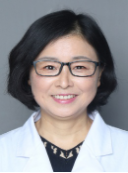 姓名：冉颖卓职称：主任中医师个人简介：内分泌科主任，主任中医师，南京中医药大学教授，硕士生导师。现任中国中西医结合学会内分泌专业委员会委员、中华中医药学会糖尿病分会委员、江苏省中西医结合学会糖尿病一体化诊疗分会常务委员、江苏省中医药学会糖尿病专业委员会副主任委员、南京中医药学会内分泌专业委员会副主任委员、世界中医药学会联合会内分泌专业委员会第一届理事会常务理事、中国中医药研究促进会糖尿病专业委员会委员、南京医学会内分泌专科分会第十届委员会委员，先后主持或参与科研课题近10项，现主持江苏省重点研发计划（社会发展）项目“基于肠道菌群探讨清热燥湿健脾法干预 2 型糖尿病胰岛素抵抗的影响及作用机制”（BE2017618），发表论文20余篇，申请国家专利1项，著有专著2部。擅长诊治：对糖尿病神经病变、糖尿病皮肤瘙痒症、甲状腺疾病、痛风及代谢综合征、更年期综合症、汗症、痤疮等均有自己的独到之处。发表文献：《益肾化瘀泄浊法治疗早期糖尿病肾病经验》《桃红四物汤加味治疗糖尿病合并不安腿综合征经验》《益肾固精活血法治疗早期糖尿病肾病肾虚血瘀型临床分析》《刘喜明进退四物汤治疗糖尿病并发症经验》《早期糖尿病肾病的中药治疗进展》《因低血糖痫样发作确诊倾倒综合征１例及文献复习》《270例2型糖尿病患者体质类型和中医临床证型调查研究》《清热燥湿健脾法对早期2型糖尿病胰岛素抵抗及脂联素和抵抗素的影响》《从瘀热互结论治肝源性糖尿病》（八）肿瘤科1、科室简介肿瘤科建科于1993年，为国家中医药管理局“十二五”重点建设项目单位、江苏省重点专科、江苏省中西医结合结直肠肿瘤诊疗中心。科室主要开展消化道肿瘤、肺癌、乳腺癌等多种实体肿瘤及淋巴瘤的诊治，尤其开展了疑难、危重、复杂病例的诊治。设有胸部肿瘤、消化道肿瘤、血液系统肿瘤、放射治疗、肿瘤微创介入治疗等亚专业方向。 科室具有科学合理的医、教、研人才梯队，临床、教学及科研能力较强。现有高级职称8名，中级职称7名，住院医师3名；其中博士5名，硕士10名，2017年培养1名博士后进站，放疗医师4名，物理师3名，技师4名。科室目前开设普通门诊3间，其中兼放疗与癌痛门诊，导管护理门诊1间，专家门诊1间。开放两个病区，病床90张，病区病房均有中央空调、卫生间等设施，设立单独的危重病抢救治疗室、肿瘤学中医治疗室、换药室、等，全年可收治住院患者数近3800人次，日门诊量达到150人/日。近5年来，科室门诊及入院病人数量相对稳定。 2、人员信息3、主要研究者风采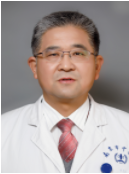 姓名：方明治职称：主任中医师个人简介：肿瘤科主任，南京市名中医，主任中医师，教授，硕士生导师，兼任中国中医药学会肿瘤分会委员会委员，江苏省中医药学会中医肿瘤专业委员会副主任委员，江苏省抗癌协会传统医药专业委员会副主任委员。江苏省生物与化疗专业委员会委员，江苏省中西医结合肿瘤临床研究中心学术委员会专家。从事内科工作30年，其中肿瘤专业工作20余年。对晚期肿瘤的治疗，提倡“扶正”理念贯穿整个治疗全程，“扶正”与“祛邪”交替进行，对延长晚期肿瘤病人的生存期以及提高病人的生活质量取得了较好的疗效。培养硕士研究生13名。擅长诊治：擅长将传统中医药与现代医学相结合治疗肿瘤。在肠癌，胃癌，肺癌，乳腺癌等肿瘤治疗期间，使用中医药配合放，化疗及靶向治疗，减少抗肿瘤药物的毒副反应，提高疗效。发表文献：《四逆汤加味治疗结直肠癌化疗后血小板减少30例临床研究》《表皮生长因子受体靶向治疗结直肠癌的临床进展》《中药对恶性肿瘤的放射增敏作用研究》《化疗对恶性肿瘤患者血糖代谢的影响》《化疗致血小板减少症临床治疗进展》《加味四逆汤治疗结直肠癌患者化疗后血小板减少的临床研究》《加味四逆汤对化疗后血小板减少小鼠的影响 》《中医药辨证论治化疗后血小板减少研究进展》《三妙散联合当归贝母苦参汤治疗放射性膀胱炎疗效观察 》《MLH1/MSH2在散发性结直肠癌中的表达及其与预后的关系》《二甲双胍治疗糖耐量异常的结直肠肿瘤患者的临床疗效观察》《汉方己甲素对人大肠癌细胞株的放射增敏作用 》《Prognostic Significance of MicroRNA-16 Expression in Human Colorectal 》职务姓名职称联系方式主要研究者金小晶主任中医师职务姓名职称联系方式主要研究者江滨主任医师主要研究者王业皇主任医师主要研究者刘飞主任中医师职务姓名职称联系方式主要研究者赵薇主任中医师主要研究者于红娟主任中医师主要研究者张艳副主任中医师职务姓名职称联系方式主要研究者尹宏 主任医师主要研究者钱卫庆 副主任医师职务姓名职称联系方式主要研究者赵杨副主任医师职务姓名职称联系方式主要研究者顾宁主任中医师职务姓名职称联系方式主要研究者冉颖卓主任中医师职务姓名职称联系方式主要研究者方明治主任中医师